Nr. 134469/29.11.2017DIRECTIA GENERALA INVESTITII, ACHIZITII SI LOGISTICABiroul AchizitiiDOCUMENTAȚIE DE ATRIBUIREprivind achiziția „Serviciilor de pază pentru incinta si sediul Ministerului Apelor si Pădurilor din Calea Plevnei nr. 46-48, sector 1, Bucuresti”.Cod CPV : 79713000-5 Servicii de pază.INSTRUCȚIUNI PENTRU OFERTANȚIPrin depunerea unei oferte, ofertantul acceptă în prealabil condiţiile generale şi particulare care guvernează această procedură de atribuire, ca singura bază a acestei proceduri. Ofertanţii au obligaţia de a analiza cu atenţie Documentaţia de Atribuire şi de a pregăti oferta conform tuturor instrucţiunilor, formularelor, prevederilor contractuale şi specificaţiilor tehnice conţinute în această Documentaţie. Nu se va ţine seama de nicio exprimare a unei rezerve în ofertă cu privire la Documentaţia de Atribuire. Niciun cost suportat de operatorul economic pentru pregătirea şi depunerea ofertei nu va fi rambursat. Toate aceste costuri vor fi suportate de către operatorul economic ofertant, indiferent de rezultatul procedurii.Oferta va fi elaborată în conformitate cu prevederile Documentației de atribuire și va conține:- scrisoarea de înaintare către Ministerul Apelor și Pădurilor,- împuternicirea, în original, pentru persoana autorizată să reprezinte ofertantul (dacă este cazul)- documentele de calificare- oferta tehnică, - oferta financiară. Documentele ofertei vor fi numerotate și semnate de către reprezentanţii legali ai ofertantului. Oferta nu va conţine rânduri inserate, sublinieri, ştersături sau cuvinte scrise peste scrisul iniţial.Toate documentele trebuie pregătite folosind formularele furnizate în Documentația de Atribuire. Formularele trebuie să fie completate fără nici o modificare a textului.Oferta se va depune în asa fel încât să fie primită de către autoritatea contractantă până la termenul limită de depunere specificat în Anunțul de participare.Autoritatea Contractantă își rezervă dreptul de a solicita informații direct de la autoritățile competente (instituții cu atribuții în domeniu), în caz de incertitudine referitoare la motivele de excludere incluse în Fișa de date a achiziției.Declarațiile false în legătură cu informațiile oferite pot duce la excluderea operatorului economic din procedura de atribuire.Prezenta Documentație de atribuire cuprinde:- Fișa de date a achiziției- Modelele de Formulare- Model contract servicii- Caiet de sarciniLegislația aplicabilă:- Legea privind achizițiile nr. 98/2016;- Ordinul ministrului Ministerului Apelor şi Padurilor nr. 596/13.06.2017 privind Norme procedurale interne pentru atribuirea contractelor având ca obiect servicii din categoria celor cuprinse în Anexă 2 la Legea Nr. 98/2016 privind achiziţiile publice.Anexa la Ordinul ministrului Ministerului Apelor şi Padurilor nr. 596/13.06.2017 se găsește la adresa  http://apepaduri.gov.ro/wp-content/uploads/2017/06/Norme-procedurale-interne.pdfFIȘA DE DATE A ACHIZIȚIEIpentru procesul de achiziție publică care se finalizeaza cu:Tip anunt: Anunț de participare procedură proprieSECȚIUNEA I: AUTORITATEA CONTRACTANTĂI.1) DENUMIRE, ADRESĂ ȘI PUNCT(E) DE CONTACTI.2) TIPUL AUTORITĂȚII CONTRACTANTE ȘI ACTIVITATEA PRINCIPALĂ (ACTIVITĂȚILE PRINCIPALE)SECȚIUNEA II: OBIECTUL CONTRACTULUIII.1) DESCRIEREII.2) CANTITATEA SAU DOMENIUL CONTRACTULUI/ACORDULUI CADRUII.3) DURATA CONTRACTULUI SAU TERMENUL PENTRU FINALIZAREII.4) AJUSTAREA PREȚULUI CONTRACTULUISECȚIUNEA III: INFORMAȚII JURIDICE, ECONOMICE, FINANCIARE ȘI TEHNICEIII.1) CONDIȚII REFERITOARE LA CONTRACTIII.2) CONDIȚII DE PARTICIPAREIII.3) CONDIȚII SPECIFICE PENTRU CONTRACTELE DE SERVICIISECȚIUNEA IV: PROCEDURAIV.1) PROCEDURAIV.2) CRITERII DE ATRIBUIREIV.3) INFORMAȚII ADMINISTRATIVEIV.4. PREZENTAREA OFERTEI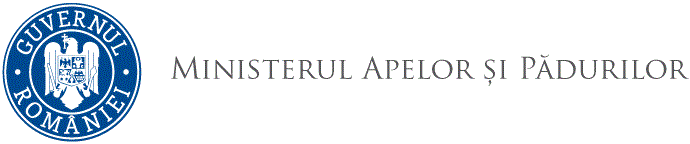 NesecretContractul de achizitie publica de-Contract de servicii„Servicii de pază pentru incinta si sediul Ministerului Apelor si Pădurilor din Calea Plevnei nr. 46-48, sector 1, Bucuresti”.Valoarea estimata fara TVA: 157.680 lei fără TVADenumire oficiala:  MINISTERUL APELOR ȘI PĂDURILORDenumire oficiala:  MINISTERUL APELOR ȘI PĂDURILORDenumire oficiala:  MINISTERUL APELOR ȘI PĂDURILORAdresa: Calea Plevnei nr. 46-48	Cod fiscal: 	36904099Cod fiscal: 	36904099Localitate: BucureștiCod postal: 010233Tara: RomâniaPunct(e) de contact: Victoria PopoviciTelefon: 0213166394/ 0754 231 144Telefon: 0213166394/ 0754 231 144E-mail: victoria.popovici@map.gov.roFax:Fax:Locul de procurare al documentațieiLocul de procurare al documentațieiLocul de procurare al documentațieiDocumentația de atribuire completă (inclusiv caietul de sarcini, formularele pentru întocmirea ofertelor și modelul de contract) va fi publicată de către Ministerul Apelor si Padurilor după cum urmează: • Anuntul de publicitate se publică pe site-ul www.e-licitatie.ro• Caietul de sarcini, formularele si fisa de date se va publica pe site-ul http://apepaduri.gov.ro/Documentația de atribuire completă (inclusiv caietul de sarcini, formularele pentru întocmirea ofertelor și modelul de contract) va fi publicată de către Ministerul Apelor si Padurilor după cum urmează: • Anuntul de publicitate se publică pe site-ul www.e-licitatie.ro• Caietul de sarcini, formularele si fisa de date se va publica pe site-ul http://apepaduri.gov.ro/Documentația de atribuire completă (inclusiv caietul de sarcini, formularele pentru întocmirea ofertelor și modelul de contract) va fi publicată de către Ministerul Apelor si Padurilor după cum urmează: • Anuntul de publicitate se publică pe site-ul www.e-licitatie.ro• Caietul de sarcini, formularele si fisa de date se va publica pe site-ul http://apepaduri.gov.ro/Ofertele trebuie transmise la:Ofertele trebuie transmise la:Ofertele trebuie transmise la:Registratura Ministerului Apelor și Pădurilor, Calea Plevnei nr. 46-48,  parter, sector 1, BucureștiRegistratura Ministerului Apelor și Pădurilor, Calea Plevnei nr. 46-48,  parter, sector 1, BucureștiRegistratura Ministerului Apelor și Pădurilor, Calea Plevnei nr. 46-48,  parter, sector 1, BucureștiData limită pentru depunerea ofertelor este de: …………..Data limită pentru depunerea ofertelor este de: …………..Data limită pentru depunerea ofertelor este de: …………..Număr zile până la care se pot solicita clarificări înainte de data limită de depunere a ofertelor: 3Număr zile până la care se pot solicita clarificări înainte de data limită de depunere a ofertelor: 3Număr zile până la care se pot solicita clarificări înainte de data limită de depunere a ofertelor: 3Solicitările de clarificare se transmit:- pe e-mail la adresa persoanei de contact menționată din partea Autorității contractante. Notă: Solicitările de clarificări vor fi transmise şi în format electronic sub forma fişierelor *.*doc.Transmiterea răspunsului la clarificări către toți potențialii ofertanți se va face cu cel putin 3 zile înainte de termenul limită de depunere a ofertelor.Solicitările de clarificare se transmit:- pe e-mail la adresa persoanei de contact menționată din partea Autorității contractante. Notă: Solicitările de clarificări vor fi transmise şi în format electronic sub forma fişierelor *.*doc.Transmiterea răspunsului la clarificări către toți potențialii ofertanți se va face cu cel putin 3 zile înainte de termenul limită de depunere a ofertelor.Solicitările de clarificare se transmit:- pe e-mail la adresa persoanei de contact menționată din partea Autorității contractante. Notă: Solicitările de clarificări vor fi transmise şi în format electronic sub forma fişierelor *.*doc.Transmiterea răspunsului la clarificări către toți potențialii ofertanți se va face cu cel putin 3 zile înainte de termenul limită de depunere a ofertelor. Minister sau orice altă autoritate  Servicii generale ale administrațiilor publiceAutoritatea Contractantă acționează în numele altor autorități contractante          da  nu Autoritatea Contractantă acționează în numele altor autorități contractante          da  nu II.1.1) Denumirea dată contractului de Autoritatea ContractantăII.1.1) Denumirea dată contractului de Autoritatea ContractantăII.1.1) Denumirea dată contractului de Autoritatea ContractantăII.1.1) Denumirea dată contractului de Autoritatea ContractantăII.1.1) Denumirea dată contractului de Autoritatea ContractantăII.1.1) Denumirea dată contractului de Autoritatea Contractantă„Servicii de pază pentru incinta si sediul Ministerului Apelor si Pădurilor din Calea Plevnei nr. 46-48, sector 1, Bucuresti”.„Servicii de pază pentru incinta si sediul Ministerului Apelor si Pădurilor din Calea Plevnei nr. 46-48, sector 1, Bucuresti”.„Servicii de pază pentru incinta si sediul Ministerului Apelor si Pădurilor din Calea Plevnei nr. 46-48, sector 1, Bucuresti”.„Servicii de pază pentru incinta si sediul Ministerului Apelor si Pădurilor din Calea Plevnei nr. 46-48, sector 1, Bucuresti”.„Servicii de pază pentru incinta si sediul Ministerului Apelor si Pădurilor din Calea Plevnei nr. 46-48, sector 1, Bucuresti”.„Servicii de pază pentru incinta si sediul Ministerului Apelor si Pădurilor din Calea Plevnei nr. 46-48, sector 1, Bucuresti”.II.1.2) Tipul contractului și locul de executare a lucrărilor, de livrare a produselor sau de prestare a serviciilorII.1.2) Tipul contractului și locul de executare a lucrărilor, de livrare a produselor sau de prestare a serviciilorII.1.2) Tipul contractului și locul de executare a lucrărilor, de livrare a produselor sau de prestare a serviciilorII.1.2) Tipul contractului și locul de executare a lucrărilor, de livrare a produselor sau de prestare a serviciilorII.1.2) Tipul contractului și locul de executare a lucrărilor, de livrare a produselor sau de prestare a serviciilorII.1.2) Tipul contractului și locul de executare a lucrărilor, de livrare a produselor sau de prestare a serviciilora) Lucrări 		a) Lucrări 		b) Furnizare		b) Furnizare		c) Servicii		c) Servicii		Locul principal de executare:Locul principal de executare:Locul principal de livrare:Locul principal de livrare:Locul principal de prestare:Locul principal de prestare:Sediul autorității contractanteSediul autorității contractanteCod NUTS:Cod NUTS:Cod NUTS:RO321 - BucurestiII.1.3) Procedura implică Un contract de achiziții publice Încheierea unui acord - cadruII.1.3) Procedura implică Un contract de achiziții publice Încheierea unui acord - cadruII.1.3) Procedura implică Un contract de achiziții publice Încheierea unui acord - cadruII.1.3) Procedura implică Un contract de achiziții publice Încheierea unui acord - cadruII.1.3) Procedura implică Un contract de achiziții publice Încheierea unui acord - cadruII.1.3) Procedura implică Un contract de achiziții publice Încheierea unui acord - cadruII.1.4) Informații privind acordul-cadru (dacă este cazul) – Nu este cazulII.1.4) Informații privind acordul-cadru (dacă este cazul) – Nu este cazulII.1.4) Informații privind acordul-cadru (dacă este cazul) – Nu este cazulII.1.4) Informații privind acordul-cadru (dacă este cazul) – Nu este cazulII.1.4) Informații privind acordul-cadru (dacă este cazul) – Nu este cazulII.1.4) Informații privind acordul-cadru (dacă este cazul) – Nu este cazulII.1.5) Descrierea succintă a contractului sau a achiziției/achizițiilorII.1.5) Descrierea succintă a contractului sau a achiziției/achizițiilorII.1.5) Descrierea succintă a contractului sau a achiziției/achizițiilorII.1.5) Descrierea succintă a contractului sau a achiziției/achizițiilorII.1.5) Descrierea succintă a contractului sau a achiziției/achizițiilorII.1.5) Descrierea succintă a contractului sau a achiziției/achizițiilorObiectul contractului constă în achiziţia serviciilor de pază pentru incinta si sediul Ministerului Apelor si Pădurilor.Autoritatea contractantă îşi propune încheierea unui contract de prestare a serviciilor de pază şi control acces cu agenti de pază, în conformitate cu Legea nr. 333/2003 privind paza obiectivelor, bunurilor şi valorilor, la următorul obiectiv:Un post de pază/protecţie 24 de ore din 24, 7 zile din 7 si un post de paza/protectie 12 ore pe zi, 7 zile din 7, noaptea, obiectiv, sediul Ministerului Apelor si Padurilor din Bucuresti, Calea Plevnei nr. 46-48, sector 1.Obiectul contractului constă în achiziţia serviciilor de pază pentru incinta si sediul Ministerului Apelor si Pădurilor.Autoritatea contractantă îşi propune încheierea unui contract de prestare a serviciilor de pază şi control acces cu agenti de pază, în conformitate cu Legea nr. 333/2003 privind paza obiectivelor, bunurilor şi valorilor, la următorul obiectiv:Un post de pază/protecţie 24 de ore din 24, 7 zile din 7 si un post de paza/protectie 12 ore pe zi, 7 zile din 7, noaptea, obiectiv, sediul Ministerului Apelor si Padurilor din Bucuresti, Calea Plevnei nr. 46-48, sector 1.Obiectul contractului constă în achiziţia serviciilor de pază pentru incinta si sediul Ministerului Apelor si Pădurilor.Autoritatea contractantă îşi propune încheierea unui contract de prestare a serviciilor de pază şi control acces cu agenti de pază, în conformitate cu Legea nr. 333/2003 privind paza obiectivelor, bunurilor şi valorilor, la următorul obiectiv:Un post de pază/protecţie 24 de ore din 24, 7 zile din 7 si un post de paza/protectie 12 ore pe zi, 7 zile din 7, noaptea, obiectiv, sediul Ministerului Apelor si Padurilor din Bucuresti, Calea Plevnei nr. 46-48, sector 1.Obiectul contractului constă în achiziţia serviciilor de pază pentru incinta si sediul Ministerului Apelor si Pădurilor.Autoritatea contractantă îşi propune încheierea unui contract de prestare a serviciilor de pază şi control acces cu agenti de pază, în conformitate cu Legea nr. 333/2003 privind paza obiectivelor, bunurilor şi valorilor, la următorul obiectiv:Un post de pază/protecţie 24 de ore din 24, 7 zile din 7 si un post de paza/protectie 12 ore pe zi, 7 zile din 7, noaptea, obiectiv, sediul Ministerului Apelor si Padurilor din Bucuresti, Calea Plevnei nr. 46-48, sector 1.Obiectul contractului constă în achiziţia serviciilor de pază pentru incinta si sediul Ministerului Apelor si Pădurilor.Autoritatea contractantă îşi propune încheierea unui contract de prestare a serviciilor de pază şi control acces cu agenti de pază, în conformitate cu Legea nr. 333/2003 privind paza obiectivelor, bunurilor şi valorilor, la următorul obiectiv:Un post de pază/protecţie 24 de ore din 24, 7 zile din 7 si un post de paza/protectie 12 ore pe zi, 7 zile din 7, noaptea, obiectiv, sediul Ministerului Apelor si Padurilor din Bucuresti, Calea Plevnei nr. 46-48, sector 1.Obiectul contractului constă în achiziţia serviciilor de pază pentru incinta si sediul Ministerului Apelor si Pădurilor.Autoritatea contractantă îşi propune încheierea unui contract de prestare a serviciilor de pază şi control acces cu agenti de pază, în conformitate cu Legea nr. 333/2003 privind paza obiectivelor, bunurilor şi valorilor, la următorul obiectiv:Un post de pază/protecţie 24 de ore din 24, 7 zile din 7 si un post de paza/protectie 12 ore pe zi, 7 zile din 7, noaptea, obiectiv, sediul Ministerului Apelor si Padurilor din Bucuresti, Calea Plevnei nr. 46-48, sector 1.II.1.6) Clasificare CPV (vocabularul comun privind achizițiile)II.1.6) Clasificare CPV (vocabularul comun privind achizițiile)II.1.6) Clasificare CPV (vocabularul comun privind achizițiile)II.1.6) Clasificare CPV (vocabularul comun privind achizițiile)II.1.6) Clasificare CPV (vocabularul comun privind achizițiile)II.1.6) Clasificare CPV (vocabularul comun privind achizițiile)Obiect principalObiect principal79713000-5 Servicii de paza79713000-5 Servicii de paza79713000-5 Servicii de paza79713000-5 Servicii de pazaII.1.7) Contractul intră sub incidența acordului privind contractele de achiziții publice (GPA) 	                                                                                                                  da  nu II.1.7) Contractul intră sub incidența acordului privind contractele de achiziții publice (GPA) 	                                                                                                                  da  nu II.1.7) Contractul intră sub incidența acordului privind contractele de achiziții publice (GPA) 	                                                                                                                  da  nu II.1.7) Contractul intră sub incidența acordului privind contractele de achiziții publice (GPA) 	                                                                                                                  da  nu II.1.7) Contractul intră sub incidența acordului privind contractele de achiziții publice (GPA) 	                                                                                                                  da  nu II.1.7) Contractul intră sub incidența acordului privind contractele de achiziții publice (GPA) 	                                                                                                                  da  nu II.1.8) Împărțire în loturi							                da  nu II.1.8) Împărțire în loturi							                da  nu II.1.8) Împărțire în loturi							                da  nu II.1.8) Împărțire în loturi							                da  nu II.1.8) Împărțire în loturi							                da  nu II.1.8) Împărțire în loturi							                da  nu II.1.9) Vor fi acceptate variante (oferte alternative)				     da  nu II.1.9) Vor fi acceptate variante (oferte alternative)				     da  nu II.1.9) Vor fi acceptate variante (oferte alternative)				     da  nu II.1.9) Vor fi acceptate variante (oferte alternative)				     da  nu II.1.9) Vor fi acceptate variante (oferte alternative)				     da  nu II.1.9) Vor fi acceptate variante (oferte alternative)				     da  nu II.2.1) Cantitatea totală sau domeniul global conform caietului de sarciniDurata în luni: 12 luni incepând cu 01.01.2018 pâna la 31.12.2018, cu posibilitatea de prelungire prin act aditional. II.4.1. Ajustarea prețului contractului	                                                da ☒ nu ☐Ajustarea prețului contractului este posibilă numai în cazul în care au loc modificări legislative sau au fost emise de către autorităţile locale acte administrative care au ca obiect instituirea, modificarea sau renunţarea la anumite taxe/impozite locale al căror efect se reflectă în creşterea/diminuarea costurilor pe baza cărora s-a fundamentat preţul contractului.III.1.1) Depozite valorice și garanții solicitateIII.1.1.a) Garanție de participare 						             da  nu III.1.1.b) Garanția de bună execuție						   da  nu III.1.2) Principalele modalități de finanțare și plată și/sau trimitere la dispozițiile relevante:Bugetul de statIII.1.3) Forma juridică pe care o va lua grupul de operatori economici căruia i se atribuie contractul: Asociere conform art. 53 din Legea privind achizițiile publice nr. 98/2016.III.1.4) Executarea acordului-cadru este supusă altor condiții speciale                 da  nu III.1.5. Legislația aplicabilăLegea privind achizițiile nr. 98/2016;Ordinul ministrului Ministerului Apelor şi Padurilor nr. 596/13.06.2017 privind Norme procedurale interne pentru atribuirea contractelor având ca obiect servicii din categoria celor cuprinse în Anexă 2 la Legea Nr. 98/2016 privind achiziţiile publice.III.2.1) Situația personală a operatorilor economici, inclusiv cerințele referitoare la înscrierea în registrul comerțului sau al profesieiIII.2.1.a) Situația personală a Ofertantului:Informații și formalități necesare pentru evaluarea respectării cerințelor:Cerințe referitoare la motivele de excludereCerinta nr. 1:Declaratie pe propria raspundere privind inexistenta conflictul de interese, potrivit art. 59 și 60 din legea 98/2016, cu mentionarea persoanelor care detin functii de decizie in cadrul autoritatii contractante, precum si a celor implicate in elaborarea documentatiei de atribuire si derularea procedurii, completata in conformitate cu FORMULARUL nr.3.Cerinta nr. 2:-Declaraţie privind neîncadrarea în prevederile art. 164 din Legea  nr. 98/2016 privind achiziţiile publice – se va completa Formularul nr. 4;-Declaraţie privind neîncadrarea în situaţiile prevăzute la art. 165 din Legea  nr. 98/2016 privind achiziţiile publice- se va completa Formularul nr. 5;	-Declaraţie privind neîncadrarea în situaţiile prevăzute  la art. 167 din Legea nr. 98/2016 privind achiziţiile publice - se va completa Formularul nr.  6;	Cerinta nr. 3 – Fișa de Informații generale -  Formularul nr. 9.     Nota: La solicitarea autoritatii contractante candidatul/ofertantul clasat pe locul I în clasamentul intermediar întocmit la finalizarea evaluarii ofertelor va prezenta (înainte de semnarea contractului) documentele justificative care probeaza îndeplinirea celor asumate prin declaratii : - certificate constatatoare privind lipsa datoriilor restante cu privire la plata impozitelor, taxelor sau a contributiilor la bugetul general consolidat (buget local, buget de stat etc.) la momentul prezentarii acestora;- cazierul judiciar al operatorului economic si al membrilor organului de administrare, de conducere sau de supraveghere al respectivului operator economic, sau a celor ce au putere de reprezentare, de decizie sau de control în cadrul acestuia, asa cum rezulta din certificatul constatator emis de ONRC/actul constitutiv;- documente prin care se demonstreaza faptul ca operatorul economic poate beneficia de derogarile prevazute la art. 166 alin. (2), art. 167 alin. (2), art. 171 din Legea 98/2016; - alte documente edificatoare, dupa caz.III.2.1.b) Capacitatea de exercitare a activității profesionaleInformații și formalități necesare pentru evaluarea respectării cerințelor menționate:Operatorii economici care depun ofertă trebuie să dovedească o formă de înregistrare în condițiile legii din țara de rezidență, să reiasă că operatorul economic este legal constituit, că nu se află în niciuna dintre situațiile de anulare a constituirii precum și faptul că are capacitatea profesională de a realiza activitățile care fac obiectul contractului. Obiectul contractului trebuie sa aiba corespondent in codurile CAEN principale sau secundare din certificatul constatator emis de ONRC (în copie lizibilă cu mențiunea ”conform cu originalul”).Autorizatii:Licenţa de Funcţionare emisă de Ministerul Afacerilor Interne, eliberată de Inspectoratul General de Poliţie, Direcţia de Ordine Publică pentru exercitarea activităţii de pază, conform Legii nr. 333/2003, (în copie lizibilă cu mențiunea ”conform cu originalul”), semnată de persoana autorizată.III.2.2) Capacitatea economică și financiară                                                           da  nu III.2.3.a) Capacitatea tehnică și/sau profesională                                                   da  nu III.2.4) Contracte rezervate (după caz)						       da  nu  Contractul este rezervat unor ateliere protejate Contractul va fi executat numai în cadrul unor programe de ocuparea forței de muncă protejateIII.3.1) Prestarea serviciilor în cauză este rezervată unei anumite profesii	da  nu III.3.2) Persoanele juridice au obligația să indice numele și calificările profesionale ale membrilor personalului responsabil pentru prestare serviciilor respective	da  nu IV.1.1) Tipul procedurii și modalitatea de desfășurareIV.1.1.a) Modalitatea de desfășurare a procedurii de atribuire		 On line  OfflineIV.1.1.b) Tipul procedurii ☒ Procedură proprieIV.2.1) Criterii de atribuire Prețul cel mai scăzut dintre ofertele declarate admisibile.IV.3.1) Limba sau limbile în care poate fi redactată Oferta/candidatura/proiectul sau cererea de participareIV.3.1) Limba sau limbile în care poate fi redactată Oferta/candidatura/proiectul sau cererea de participareIV.3.1) Limba sau limbile în care poate fi redactată Oferta/candidatura/proiectul sau cererea de participareIV.3.1) Limba sau limbile în care poate fi redactată Oferta/candidatura/proiectul sau cererea de participareIV.3.1) Limba sau limbile în care poate fi redactată Oferta/candidatura/proiectul sau cererea de participareIV.3.1) Limba sau limbile în care poate fi redactată Oferta/candidatura/proiectul sau cererea de participareIV.3.1) Limba sau limbile în care poate fi redactată Oferta/candidatura/proiectul sau cererea de participareIV.3.1) Limba sau limbile în care poate fi redactată Oferta/candidatura/proiectul sau cererea de participareIV.3.1) Limba sau limbile în care poate fi redactată Oferta/candidatura/proiectul sau cererea de participareIV.3.1) Limba sau limbile în care poate fi redactată Oferta/candidatura/proiectul sau cererea de participareIV.3.1) Limba sau limbile în care poate fi redactată Oferta/candidatura/proiectul sau cererea de participareIV.3.1) Limba sau limbile în care poate fi redactată Oferta/candidatura/proiectul sau cererea de participareIV.3.1) Limba sau limbile în care poate fi redactată Oferta/candidatura/proiectul sau cererea de participareIV.3.1) Limba sau limbile în care poate fi redactată Oferta/candidatura/proiectul sau cererea de participareIV.3.1) Limba sau limbile în care poate fi redactată Oferta/candidatura/proiectul sau cererea de participareIV.3.1) Limba sau limbile în care poate fi redactată Oferta/candidatura/proiectul sau cererea de participareIV.3.1) Limba sau limbile în care poate fi redactată Oferta/candidatura/proiectul sau cererea de participareIV.3.1) Limba sau limbile în care poate fi redactată Oferta/candidatura/proiectul sau cererea de participareIV.3.1) Limba sau limbile în care poate fi redactată Oferta/candidatura/proiectul sau cererea de participareIV.3.1) Limba sau limbile în care poate fi redactată Oferta/candidatura/proiectul sau cererea de participareIV.3.1) Limba sau limbile în care poate fi redactată Oferta/candidatura/proiectul sau cererea de participareIV.3.1) Limba sau limbile în care poate fi redactată Oferta/candidatura/proiectul sau cererea de participareIV.3.1) Limba sau limbile în care poate fi redactată Oferta/candidatura/proiectul sau cererea de participareESBGCSDADEETELENFRITLVLTHUMTNLPLPTROSKSKSLFISVAltele:Altele:Altele:Altele:Altele:Altele:Altele:Altele:Altele:Altele:Altele:Altele:Altele:Altele:Altele:Altele:Altele:Altele:Altele:Altele:Altele:Altele:Altele:Moneda în care se transmite oferta financiară: Moneda în care se transmite oferta financiară: Moneda în care se transmite oferta financiară: Moneda în care se transmite oferta financiară: Moneda în care se transmite oferta financiară: Moneda în care se transmite oferta financiară: Moneda în care se transmite oferta financiară: Moneda în care se transmite oferta financiară: Moneda în care se transmite oferta financiară: Moneda în care se transmite oferta financiară: Moneda în care se transmite oferta financiară: Moneda în care se transmite oferta financiară: Moneda în care se transmite oferta financiară: Moneda în care se transmite oferta financiară: Moneda în care se transmite oferta financiară: Moneda în care se transmite oferta financiară: Moneda în care se transmite oferta financiară: Moneda în care se transmite oferta financiară: Moneda în care se transmite oferta financiară: LeiLeiLeiLeiIV.3.2) Perioada minimă pe parcursul căreia ofertantul trebuie să își mențină oferta: IV.3.2) Perioada minimă pe parcursul căreia ofertantul trebuie să își mențină oferta: IV.3.2) Perioada minimă pe parcursul căreia ofertantul trebuie să își mențină oferta: IV.3.2) Perioada minimă pe parcursul căreia ofertantul trebuie să își mențină oferta: IV.3.2) Perioada minimă pe parcursul căreia ofertantul trebuie să își mențină oferta: IV.3.2) Perioada minimă pe parcursul căreia ofertantul trebuie să își mențină oferta: IV.3.2) Perioada minimă pe parcursul căreia ofertantul trebuie să își mențină oferta: IV.3.2) Perioada minimă pe parcursul căreia ofertantul trebuie să își mențină oferta: IV.3.2) Perioada minimă pe parcursul căreia ofertantul trebuie să își mențină oferta: IV.3.2) Perioada minimă pe parcursul căreia ofertantul trebuie să își mențină oferta: IV.3.2) Perioada minimă pe parcursul căreia ofertantul trebuie să își mențină oferta: IV.3.2) Perioada minimă pe parcursul căreia ofertantul trebuie să își mențină oferta: IV.3.2) Perioada minimă pe parcursul căreia ofertantul trebuie să își mențină oferta: IV.3.2) Perioada minimă pe parcursul căreia ofertantul trebuie să își mențină oferta: IV.3.2) Perioada minimă pe parcursul căreia ofertantul trebuie să își mențină oferta: IV.3.2) Perioada minimă pe parcursul căreia ofertantul trebuie să își mențină oferta: IV.3.2) Perioada minimă pe parcursul căreia ofertantul trebuie să își mențină oferta: IV.3.2) Perioada minimă pe parcursul căreia ofertantul trebuie să își mențină oferta: IV.3.2) Perioada minimă pe parcursul căreia ofertantul trebuie să își mențină oferta: IV.3.2) Perioada minimă pe parcursul căreia ofertantul trebuie să își mențină oferta: IV.3.2) Perioada minimă pe parcursul căreia ofertantul trebuie să își mențină oferta: IV.3.2) Perioada minimă pe parcursul căreia ofertantul trebuie să își mențină oferta: IV.3.2) Perioada minimă pe parcursul căreia ofertantul trebuie să își mențină oferta: durata în luni: □□□ sau în zile: 30 (de la termenul limită de primire a ofertelor)durata în luni: □□□ sau în zile: 30 (de la termenul limită de primire a ofertelor)durata în luni: □□□ sau în zile: 30 (de la termenul limită de primire a ofertelor)durata în luni: □□□ sau în zile: 30 (de la termenul limită de primire a ofertelor)durata în luni: □□□ sau în zile: 30 (de la termenul limită de primire a ofertelor)durata în luni: □□□ sau în zile: 30 (de la termenul limită de primire a ofertelor)durata în luni: □□□ sau în zile: 30 (de la termenul limită de primire a ofertelor)durata în luni: □□□ sau în zile: 30 (de la termenul limită de primire a ofertelor)durata în luni: □□□ sau în zile: 30 (de la termenul limită de primire a ofertelor)durata în luni: □□□ sau în zile: 30 (de la termenul limită de primire a ofertelor)durata în luni: □□□ sau în zile: 30 (de la termenul limită de primire a ofertelor)durata în luni: □□□ sau în zile: 30 (de la termenul limită de primire a ofertelor)durata în luni: □□□ sau în zile: 30 (de la termenul limită de primire a ofertelor)durata în luni: □□□ sau în zile: 30 (de la termenul limită de primire a ofertelor)durata în luni: □□□ sau în zile: 30 (de la termenul limită de primire a ofertelor)durata în luni: □□□ sau în zile: 30 (de la termenul limită de primire a ofertelor)durata în luni: □□□ sau în zile: 30 (de la termenul limită de primire a ofertelor)durata în luni: □□□ sau în zile: 30 (de la termenul limită de primire a ofertelor)durata în luni: □□□ sau în zile: 30 (de la termenul limită de primire a ofertelor)durata în luni: □□□ sau în zile: 30 (de la termenul limită de primire a ofertelor)durata în luni: □□□ sau în zile: 30 (de la termenul limită de primire a ofertelor)durata în luni: □□□ sau în zile: 30 (de la termenul limită de primire a ofertelor)durata în luni: □□□ sau în zile: 30 (de la termenul limită de primire a ofertelor)IV.4.1. Modul de prezentare a propunerii tehnicePropunerea tehnică, va fi elaborată pe baza cerințelor caietului de sarcini și va conține o scurtă prezentare a ofertantului și a activității acestuia. Cerințele prevăzute în caietul de sarcini sunt cerințe minime obligatorii, ofertele care nu îndeplinesc aceste cerințe urmând a fi respinse ca neconforme. NU se acceptă oferte alternative la oferta de bază;NU se acceptă oferte întârziate, acestea fiind returnate expeditorului nedeschise;Operatorii economici participanţi la procedura de atribuire vor prezenta o Declaraţie pe proprie raspundere, privind faptul ca la elaborarea ofertei au tinut cont de obligatiile relevante din domeniile mediului, social si al relatiilor de munca pe toata durata de indeplinire a contractului de servicii, în conf.cu prevederile art.51 din Legea nr.98/2016 privind achizitiile publice.NOTA: Obligatiile referitoare la conditiile de munca si de protectie a muncii la nivel national, care trebuie respectate pe parcursul indeplinirii contractului sunt conform Legii securitatii si sanatatii in munca, precum si a altor acte normative referitoare la acestea, in vigoare la nivel national. Institutiile competente de la care operatorii economici pot obtine informatii referitoare la reglementarile referitoare la conditiile de munca si protectia muncii sunt: Ministerul Muncii și Justiției Sociale. Adresa web: http://www.mmuncii.gov.ro/,   Ministerul Sanatatii Adresa web:  http://www.ms.gov.ro/, Inspectia Muncii Adresa web: http://www. inspectiamuncii.ro/ iar cele referitoare la protectia mediului la Ministerul Mediului Adresa web: http://www.mmediu.gov.ro/.Nota - In cazul unei asocieri, declarațiile solicitate la vor fi prezentate în numele asocierii de către liderul asocierii.IV.4.2. Modul de prezentare a propunerii financiareOfertantul va prezenta propunerea financiară in corelatie cu elementele Caietului de sarcini. Modul de prezentare a propunerii financiare – se va completa  Formularul de ofertă - Formularul nr. 7  care va fi insotit de Formularul Centralizatorul de preturi - Formularul nr. 8.Lipsa formularului de ofertă reprezintă lipsa propunerii financiare,  respectiv lipsa actului juridic de angajare în contract, ceea ce atrage încadrarea ofertei în categoria ofertelor inacceptabile.IV.4.3. Modul de prezentare a OferteiOferta va fi elaborată în conformitate cu prevederile documentației de atribuire și va conține:- scrisoarea de înaintare către Ministerul Apelor și Pădurilor - model Formularul nr. 1;- împuternicirea, în original, pentru persoana autorizată să reprezinte ofertantul (dacă este cazul)- model Formular nr. 2;- documentele de calificare;- oferta tehnică;- oferta financiară. Documentele ofertei vor fi numerotate și semnate de către reprezentanţii legali ai ofertantului. Oferta nu va conţine rânduri inserate, sublinieri, ştersături sau cuvinte scrise peste scrisul iniţial.Oferta se va depune în asa fel încât să fie primită de către autoritatea contractantă până la termenul limită de depunere specificat în Anunțul de participare. Documentele se întocmesc într-un singur exemplar şi se introduc într-un plic închis şi netransparent. Plicul va purta următoarele informații obligatorii:- Numele/denumirea și adresa completă a ofertantului;- Titlul achiziței pentru care se depune ofertă: „Servicii de pază pentru incinta si sediul Ministerului Apelor si Pădurilor din Calea Plevnei nr. 46-48, sector 1, Bucuresti”.- Adresa la care este depusă oferta : Calea Plevnei nr. 46-48, sector 1, Bucureşti. - Orice  ștersătură, adaugare, interliniere sau  scris peste cel dinainte sunt valide doar dacă sunt vizate de către persoana/persoanele imputernicite în acest sens.  Data limită pentru depunerea ofertei:    joi  14.12.2017.Caietul de sarcini și formularele sunt ataşate prezentei documentații.